Animal industry planning permit requirements across Victorian zones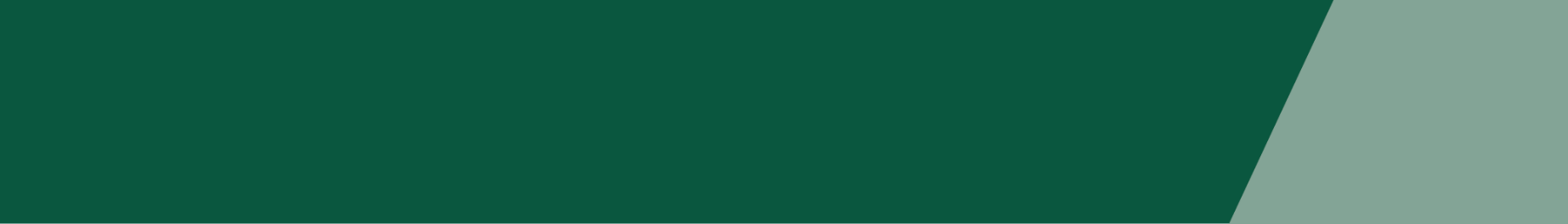 A planning permit may be required to use or develop land for animal industries in Victoria. No permit is required for a section 1 (as-of-right) use, a permit is required for a section 2 use, and a section 3 use is prohibited. Always check with your council for overlays or local provisions that may also apply.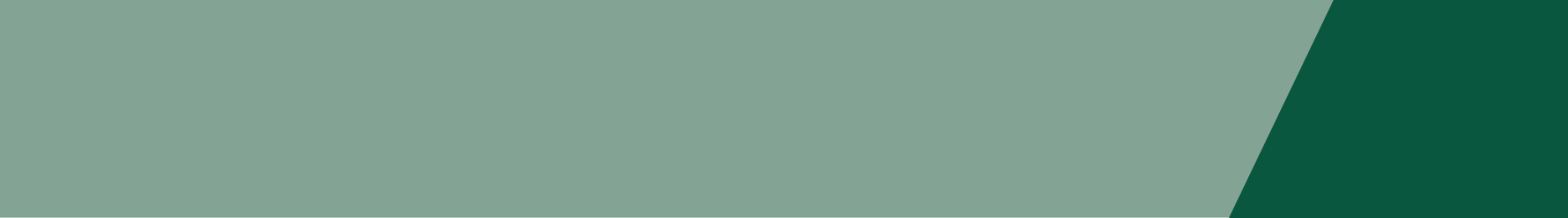 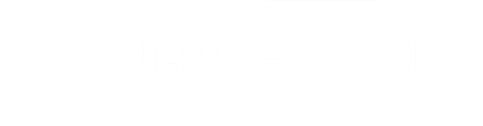 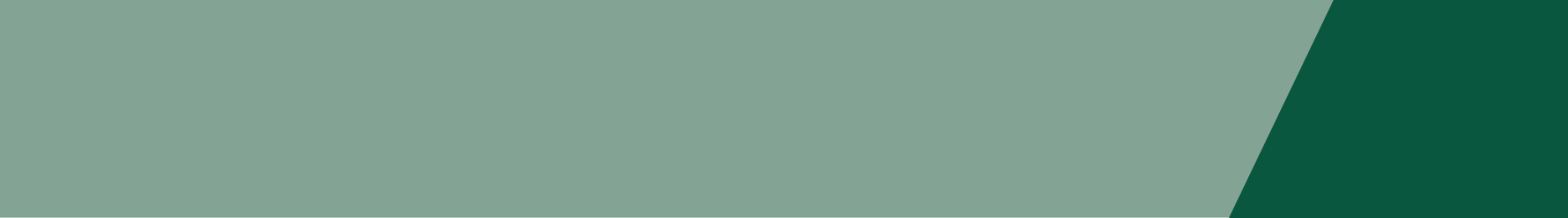 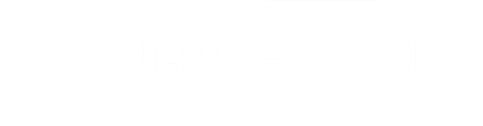 More info: agriculture.vic.gov.au/planninghubNesting of DefinitionsAgricultureNesting of DefinitionsAnimal Production:Land used to keep or breed farm animals for the production of livestock, eggs, fibre, meat, milk or other animal productsLand used to keep or breed farm animals for the production of livestock, eggs, fibre, meat, milk or other animal productsLand used to keep or breed farm animals for the production of livestock, eggs, fibre, meat, milk or other animal productsLand used to keep or breed farm animals for the production of livestock, eggs, fibre, meat, milk or other animal productsLand used to keep or breed farm animals for the production of livestock, eggs, fibre, meat, milk or other animal productsLand used to keep or breed farm animals for the production of livestock, eggs, fibre, meat, milk or other animal productsLand used to keep or breed farm animals for the production of livestock, eggs, fibre, meat, milk or other animal productsGrazing Animal ProductionIntensive Animal ProductionIntensive Animal ProductionPig FarmPoultry HatcheryPoultry FarmPoultry FarmGrazing Animal ProductionCattle FeedlotBroiler FarmFarming ZoneSection 1Section 2Section 1Section 2Section 1* / 2*Section 2Section 2Section 1* / 2Section 1* / 2Rural Activity ZoneSection 1Section 2Section 1Section 2Section 1* / 2*Section 2Section 2Section 1* / 2Section 1* / 2Green Wedge ZoneSection 1Section 2Section 1Section 2Section 2*Section 2Section 2Section 1* / 2Section 1* / 2Green Wedge A ZoneSection 1Section 2Section 2Section 3Section 3Section 2Section 2Section 1* / 2Section 1* 2* / 3Rural Conservation ZoneSection 2Section 2Section 2Section 3Section 3Section 2Section 2Section 1* / 2Section 1* 2* / 3Rural Living ZoneSection 2Section 2Section 2Section 3Section 3Section 2Section 2Section 1* / 2Section 1* 2* / 3Urban Floodway ZoneSection 2Section 3Section 2Section 3Section 3Section 3Section 3Section 3Section 3Urban Growth ZoneSection 1Section 2Section 1Section 3Section 3Section 2Section 2Section 1* / 2Section 1* 2* / 3Industrial zonesSection 2Section 2Section 1Section 3Section 3Section 3Section 2Section 3Section 3Commercial zonesSection 2Section 3Section 2Section 3Section 3Section 3Section 3Section 3Section 3Residential zonesSection 2Section 3Section 2Section 3Section 3Section 3Section 3Section 3Section 3Section 1 = No permit, Section 1*/Section 2* = subject to conditions being met, Section 2 = Permit required, Section 3 = ProhibitedSection 1 = No permit, Section 1*/Section 2* = subject to conditions being met, Section 2 = Permit required, Section 3 = ProhibitedSection 1 = No permit, Section 1*/Section 2* = subject to conditions being met, Section 2 = Permit required, Section 3 = ProhibitedSection 1 = No permit, Section 1*/Section 2* = subject to conditions being met, Section 2 = Permit required, Section 3 = ProhibitedSection 1 = No permit, Section 1*/Section 2* = subject to conditions being met, Section 2 = Permit required, Section 3 = ProhibitedSection 1 = No permit, Section 1*/Section 2* = subject to conditions being met, Section 2 = Permit required, Section 3 = ProhibitedSection 1 = No permit, Section 1*/Section 2* = subject to conditions being met, Section 2 = Permit required, Section 3 = ProhibitedSection 1 = No permit, Section 1*/Section 2* = subject to conditions being met, Section 2 = Permit required, Section 3 = ProhibitedSection 1 = No permit, Section 1*/Section 2* = subject to conditions being met, Section 2 = Permit required, Section 3 = Prohibited